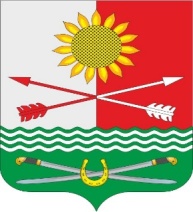 РОССИЙСКАЯ ФЕДЕРАЦИЯРОСТОВСКАЯ ОБЛАСТЬРОДИОНОВО-НЕСВЕТАЙСКИЙ РАЙОНМУНИЦИПАЛЬНОЕ ОБРАЗОВАНИЕ«БАРИЛО-КРЕПИНСКОЕ СЕЛЬСКОЕ ПОСЕЛЕНИЕ»АДМИНИСТРАЦИЯ БАРИЛО-КРЕПИНСКОГО СЕЛЬСКОГО ПОСЕЛЕНИЯПОСТАНОВЛЕНИЕ29.11.2022                                       № 122                        сл. Барило-КрепинскаяО протесте прокурора Родионово-Несветайского района на постановление Администрации Барило-Крепинского сельского поселения № 5 от 24.01.2019 «Об утверждении Положения о порядке и сроках применения взысканий к муниципальным служащим за несоблюдение ограничений и запретов, требований о предотвращении или об урегулировании конфликта интересов и неисполнение обязанностей, установленных в целях противодействия коррупции»Рассмотрев протест прокурора Родионово-Несветайского района от 31.10.2022 № 7-25-2022/1122 на постановление Администрации Барило-Крепинского сельского поселения № 5 от 24.01.2019 «Об утверждении Положения о порядке и сроках применения взысканий к муниципальным служащим за несоблюдение ограничений и запретов, требований о предотвращении или об урегулировании конфликта интересов и неисполнение обязанностей, установленных в целях противодействия коррупции»ПОСТАНОВЛЯЕТ:Удовлетворить протест прокурора Родионово-Несветайского района  на постановление Администрации Барило-Крепинского сельского поселения № 5 от 24.01.2019 «Об утверждении Положения о порядке и сроках применения взысканий к муниципальным служащим за несоблюдение ограничений и запретов, требований о предотвращении или об урегулировании конфликта интересов и неисполнение обязанностей, установленных в целях противодействия коррупции».Постановление Администрации Барило-Крепинского сельского поселения № 5 от 24.01.2019 «Об утверждении Положения о порядке и сроках применения взысканий к муниципальным служащим за несоблюдение ограничений и запретов, требований о предотвращении или об урегулировании конфликта интересов и неисполнение обязанностей, установленных в целях противодействия коррупции» отменить как противоречащее федеральному законодательству.Направить копию настоящего постановления в прокуратуру Родионово-Несветайского района.Глава АдминистрацииБарило-Крепинского сельского поселения				А.В. Букуров